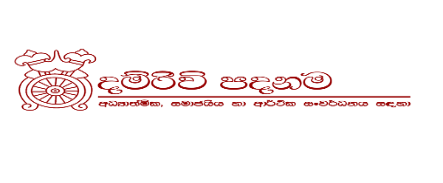 Application for hiring premises of the Damrivi foundation.(Details of the request to be filled by the applicant) A). Conference Hall : capacity eg.  100 persons ……… (New Block) B) . Lecture Hall (1) capacity; - seating for 40 persons (New Block)C) Lecture Hall (11) capacity seating for 60 persons (old Building) 1. Details of the Prospective user Name: Mr/Mrs :  …………………………………………………………………………Address : ………………………………………………………………………………..Contact number Mobil : ……………………. Land……………………………………Email : ………………………………………2. Purpose : Seminar/class/ Dhamma desana / pirith /other  3. Duration :4. Facilities  needed : Mats/ cushions/ chairs /microphones/ FM micks /white Board/ Projector.                                :name if any other needs.5. Refreshments :……………………………………………………………………………..6. Method of payment: by cash /by cheques Hall Charges:Signature by Applicant ………………….                                Date :…………………approved by: ……………………….	…..			  Date :……………………received for full payment Signature : ……………..                                                        Date :……………………full day8.00Am to 5.00 Pm Half a day 8 .00Am to 12.00Noon Half a day 1.00Pm to 5.00Pm Evening 7.00Pm to 10.30Pmweekdayweekendweekday weekend New Building Conference HallFull day:15.00020,000(only Saturday)half a day:10,00015,000Lecture hallFull day:10,00015,000half a day:7,00012,500Old buildingFull day:  5,000  7,500half a day:3,000  5,000